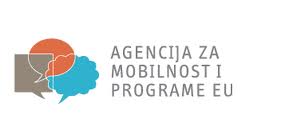 PRIJAVNICA ZA SUDJELOVANJE UEUROPSKOM PROJEKTU „Idemo u Europu! 2“                                                                              _______________________________________                                                                                                    POTPIS    UČENIKAIME I PREZIME UČENIKA/CERAZRED DATUM  PRIJAVEADRESA STANOVANJATELEFON/MOBITELOIB  UČENIKAMAIL  ADRESA – obaveznaUSPJEH NA KRAJU 1. i 2. RAZREDAOPRAVDANI SATI U OVOJ ŠK. GOD. DO KRAJA VELJAČENEOPRAVDANI  SATI U OVOJ ŠK. GOD. DO KRAJA VELJAČENEOPRAVDANI  SATI U OVOJ ŠK. GOD. DO KRAJA VELJAČEPEDAGOŠKE MJEREIME I PREZIME  MAJKEIME I PREZIME  OCAKONTAKT BROJ RODITELJA